Name:       				____________			Date:			     STUDENT ACTIVITY - Chemical Equilibrium IntroductionChemical equilibrium occurs when opposing reactions are proceeding at equal rates.The rate at which the products are formed from the reactants equals the rate at which the  reactants are formed from the products.As a result, concentrations cease to change, making the reaction appear to be stopped.How fast a reaction reaches this equilibrium state is a matter of kinetics.An equilibrium state results when a reaction is reversible.                                    aA    +  bB                    cC    +  dDAt equilibrium the concentrations of reactants and products is still changing, however,	the rate of the forward reaction (kf) is equal to the rate of the reverse reaction 	(kr) in what is called a dynamic equilibrium such that no change in their 	concentrations is observed. Thus, for equilibrium to occur, neither reactants nor 	products can escape from the system.The law of mass action states the ratio of forward and reverse processes is described by	the equilibrium constant, Kc , which can be calculated using a knowledge of the	equilibrium concentrations of reactants and products.The equilibrium constant expression depends only on the stoichiometry of the reaction.Objectives and Success CriteriaMastering the application of the ICE table methodology to equilibrium problems.Accurate solutions to problems involving reactant and product concentrations and	equilibrium constants.MODEL 1: The ICE TableExample:Initially 1.50 moles of N2(g) and 3.50 moles of H2(g) were added to a 1 L container at 700 °C. Asa result of the reaction:                                      N2(g)   +   3 H2(g)                    2 NH3(g)the equilibrium concentration of NH3(g) became 0.540 M. What is the value of the equilibriumconstant for this reaction at the given temperature of 700 °C?				               N2(g)   +   3 H2(g)                    2 NH3(g)I. Write the Initial concentrations of    reactants and products.                            1.50 M            3.50 M                            0 MC. Write the Change in concentration due     −x 	            −3x                             +2x     to reaction using the given reaction     stoichiometric coefficients.					       ________________________________________E. Write the reactant and product	        1.50 -x 	        3.50 -3x		            2x      concentrations at Equilibrium.Since we know that the equilibrium concentration of NH3(g) became 0.540 M, we can substitute that number for 2x.  Solving for x, we get x = 0.270 M.  We can substitute these new numbers into the ICE Box chart.       N2(g)   +   3 H2(g)                    2 NH3(g)I.         1.50 M            3.50 M                            0 MC.    − 0.270 	        − 0.810                           + 0.540 ____________________________________________E.       1.23 M 	           2.69 M		              0.540 M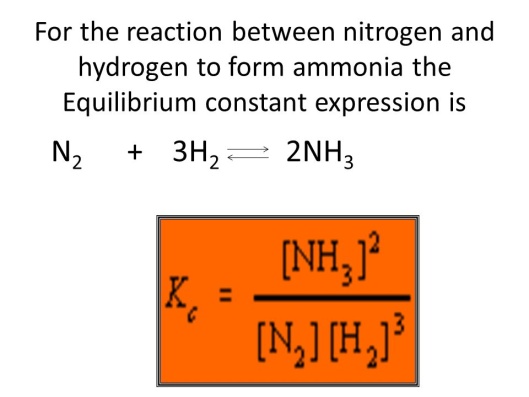 We can now solve for the equilibrium constant Kc using the equilibrium equation:                        equation. 1			Kc  =        [0.540]2_____      =       0.0122     			            [1.23] x [2.69]3Key Questions(i) In the above reaction we can monitor the change in concentration of reactants over timeand we can plot the data as follows:								Label below                3  -  								__________                2  -								__________           1   1  -							__________                    a     b   c                         d    					time1.  Using the worked example from Model 1, label each data plot as either [H2], [N2] or [NH3].2.  Why does one data plot show an initial positive slope whereas the other two data plots show      initial negative slopes?	________________________________________________________________________	________________________________________________________________________3.  Why does the uppermost plot have a steeper initial slope than the middle plot.	________________________________________________________________________4.  At which time a, b, c or d is an equilibrium state first reached?	________5.  The equilibrium constant for this reaction was calculated to be 0.0122. What is Kc for	the reverse reaction?  (Show work below).6.  Initially, 1.0 mol of NO(g) and 1 mol of Cl2(g) were added to a 1 L container. As a result     of the reaction the equilibrium concentration of NOCl(g) became 0.96 M. Using the ICE Box     methodology, determine the value of the equilibrium constant Kc for this reaction:			2 NO(g)   +    Cl2(g)                    2 NOCl(g)		I.	_______M	       _______M		_______M		C.	________	       ________			________		__________________________________________________		E. 	_______M	       _______M		_______MSolve for Kc7.  If a 10.00 L flask at 500 K is filled with a 0.30 mole of hydrogen and 0.30 mole of iodine.     What are the equilibrium concentrations of all three gases?       The equilibrium constant Kc = 45.0.     The relevant reaction is:          H2(g)   +    I2(g)                    2 HI(g):          	[H2] = ________M    [I2]  = ________M      [HI]  =  ________M8.  Gaseous carbon dioxide is partially decomposed according to the equation below.     An initial pressure of 1.00 atm of CO2 is placed in a closed container at 2500 K, and 2.10 %     of the molecules decompose.  Determine the equilibrium constant Kp at this temperature.   (Kp is solved the same way as Kc, except you will use pressure values instead of molarities).			    2CO2(g)      		2 CO(g)     +    O2(g)                                                                                   Kp  =  ____________